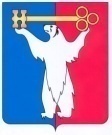 АДМИНИСТРАЦИЯ ГОРОДА НОРИЛЬСКАКРАСНОЯРСКОГО КРАЯПОСТАНОВЛЕНИЕ15.01.2014	    г.Норильск	                 № 09В целях реализации Федерального закона от 27.07.2010 № 210-ФЗ 
«Об организации предоставления государственных и муниципальных услуг», ПОСТАНАВЛЯЮ:1. Внести в Административный регламент предоставления муниципальной услуги по предоставлению единовременной доплаты к социальной выплате на приобретение жилых помещений, утвержденный постановлением Администрации города Норильска от 12.09.2012 № 281 (далее – Регламент), следующие изменения:1.1. Абзацы третий, четвертый пункта 1.2.1 Регламента изложить в следующей редакции:«- Законом Красноярского края от 21.12.2010 № 11-5580 «О социальной поддержке граждан, выезжающих из районов Крайнего Севера и приравненных к ним местностей Красноярского края в другие районы Красноярского края»;- Законом Красноярского края от 21.12.2010 № 11-5540 «О социальной поддержке граждан, переселяющихся из городского округа город Норильск и городского поселения город Дудинка Красноярского края».».1.2. В пункте 2.5 Регламента:1.2.1. Абзацы шестой, седьмой изложить в следующей редакции:«- Законом Красноярского края от 21.12.2010 № 11-5580 «О социальной поддержке граждан, выезжающих из районов Крайнего Севера и приравненных к ним местностей Красноярского края в другие районы Красноярского края»;- Законом Красноярского края от 21.12.2010 № 11-5540 «О социальной поддержке граждан, переселяющихся из городского округа город Норильск и городского поселения город Дудинка Красноярского края»;»;1.2.2. Абзацы десятый, одиннадцатый изложить в следующей редакции:«- постановлением Администрации города Норильска от 25.10.2013 № 478     «Об утверждении муниципальной программы «Обеспечение доступным и комфортным жильем жителей муниципального образования город Норильска» 
на 2014-2016 годы» (далее – Муниципальная программа);- постановлением Администрации города Норильска от 25.05.2010 № 199  
«Об утверждении Порядка предоставления единовременной доплаты к социальной выплате на приобретение жилых помещений участникам программ переселения».».1.3. В пункте 2.6 Регламента:1.3.1. В подпункте «г» слово «(строительство)» исключить;1.3.2. В подпункте «е» слово «(застройщика)» исключить.1.4. В абзаце четвертом пункта 3.3.1 Регламента слова «установленном ДМЦП» заменить словами «установленном Муниципальной программой».1.5. Пункт 5.3 Регламента изложить в следующей редакции:«5.3. Жалоба рассматривается в порядке, определенном Федеральным законом от 02.05.2006 № 59-ФЗ «О порядке рассмотрения обращений граждан Российской Федерации», с учетом особенностей, установленных Федеральным законом от 27.07.2010 № 210-ФЗ «Об организации предоставления государственных и муниципальных услуг», принимаемых в соответствии с ним иными нормативными правовыми актами, и настоящим Административным регламентом.».1.6. В приложении № 1 к Регламенту слово «(строительство)» исключить.2. Опубликовать настоящее постановление в газете «Заполярная правда» и разместить его на официальном сайте муниципального образования город Норильск.3. Настоящее постановление вступает в силу после его официального опубликования в газете «Заполярная правда». Исполняющий полномочияРуководителя Администрации города Норильска			             А.П. МитленкоО внесении изменений в постановление Администрации города Норильска 
от 12.09.2012 № 281 «Об утверждении Административного регламента предоставления муниципальной услуги по предоставлению единовременной доплаты к социальной выплате на приобретение жилых помещений»О внесении изменений в постановление Администрации города Норильска 
от 12.09.2012 № 281 «Об утверждении Административного регламента предоставления муниципальной услуги по предоставлению единовременной доплаты к социальной выплате на приобретение жилых помещений»